‘Agavue’ Event Data SampleDanyel Fisher. August 10, 2016.
Contact: danyelf@microsoft.com 
The original of this dataset can be found at http://eventevent.github.io and https://www.microsoft.com/en-us/research/project/logan-logfile-analysis/  The attached files are a sample data release for AgaVue data. They are meant as a representative of real event log features –warts and all. We intend this set to be a useful standard set for users working on visualizations and models of logfiles.These are sampled from a larger dataset; these elements represent only the files from the 8th day of each month. This dataset consists of 2,211 different sessions; 46,490 total events were logged.They follow the EventFlow format, documented at http://www.cs.umd.edu/hcil/eventflow/manual/chapter_start.html  OriginThe “Agavue” project released a series of applications on the web; users have been downloading and running those visualizations as part of an Excel or Access document since their release. The application feeds back updates, called with an HTTP GET request, to the server.You can find documentation of the user side of these experiences at the project webpage:https://www.microsoft.com/en-us/research/project/microsoft-research-data-visualization-apps-for-office/  Since “GET” is being used as a logging mechanism:Events are not precise to more than a second. Some events are known to be out of order if the packets got switched in trafficSome logs may be truncated, due to client or server issues.In general, the logs are meant to preserve privacy while allowing us to track basic usage. The AppsThese apps were run as visualizations embedded in a sheet of Excel. A single sheet of Excel can contain more than one visualization. 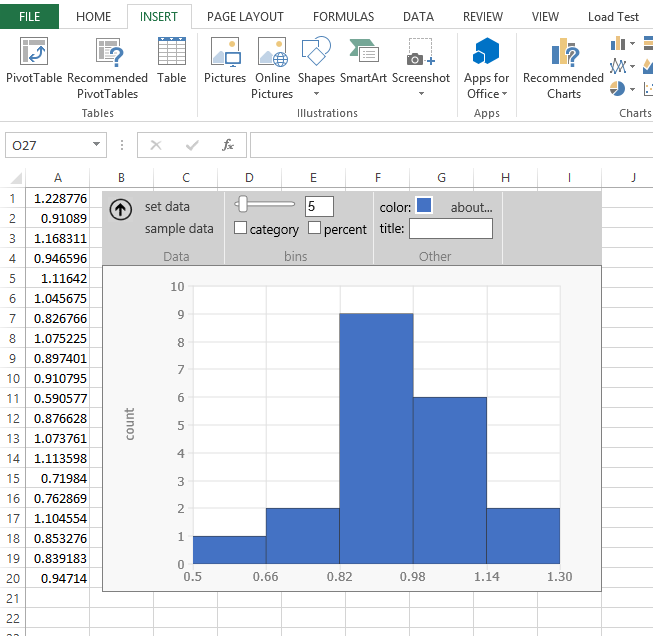 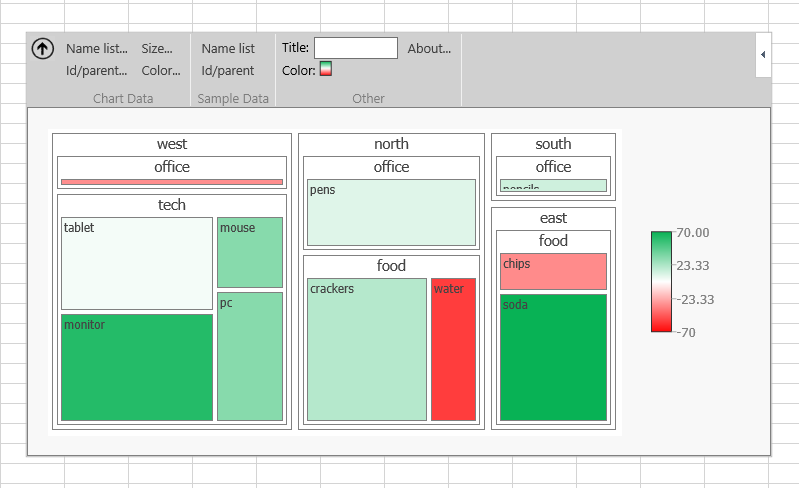 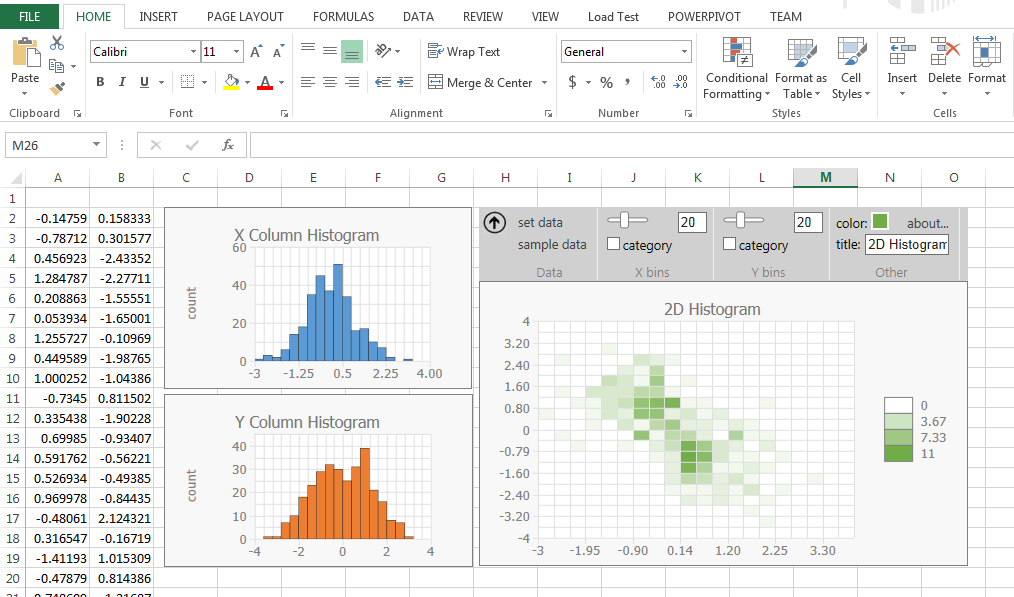 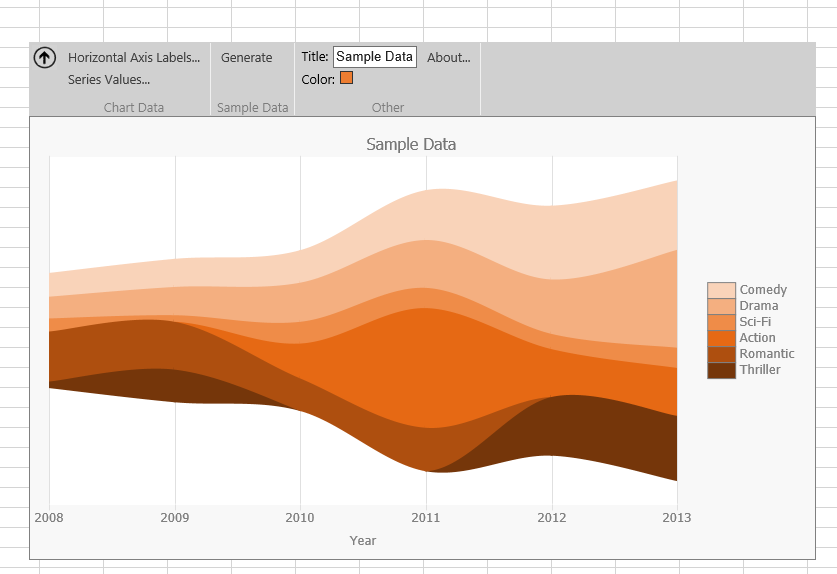 The State MachineRoughly, a session looks like this:A user selects data, which creates a data binding between that data and the visualization. The system visualizes their data (or throws an error message); the user manipulates the visualization. InitializationData Binding & Create a VisualAdjust the VisualUIThese are functions that describe interactions with the systemLet’s Read A SessionEvents TableAttributes TableA user reloads a chart – we know it’s a reload because there’s an existing series of create operations. The system gets started up. The existing chart has no data, though: the treestats says that it’s got 0 roots.The user clicks “read data” and binds 443 rows to the nodes column. This makes a tree with 8 roots, 2 levels, and 443 leaves. The user binds in a Size column, with sizes ranging from 1 to 1242; and then a color column. The color column was probably text; they get an error message.They play with color schemes, and then quit. The full session ran two minutes.Some Additional NotesThe current dataset takes a combination of an IP address, the version of the software running, and the ChartId together to be a unique ID. ChartId is a globally-unique ID; therefore, the same chart might have occurred across multiple sessions. You can find the ChartId in the Attributes table.The IP address is anonymized; they appear in time order. If two records have the same ip address, their client reported the same IP address – however, that might mean a VPN or a Comcast aggregator.Version=v1 of the data named all parameters P1, P2, and so on. It was extremely annoying to parse; as such, parameters are more correctly named as of V2.Some Sample Analysis TasksBasic UsageHow many different visualizations have been created? Of what sorts?Is there a change in interest over time?Sample Data How many of our instances started with inserting sample data?	How often did people then modify it, and still have a successful visualization?Did users who had used sample data have a better success rate at making the visualization work?CreationHow many attempts did it take to get a visualization rather than an error message?How many people gave up? ReuseHow many instances were reloaded?How many instances were opened in a different document ID than the original? Different system ID than the original?ResizeCan we come to some ideas about what the right size of a visual is based on the visualization, amount of data, and so on?ErrorsFor each different error, what happens immediately before that?What visualization type drives each error?What data shape goes with each error?Data ShapeHow much non-sample data are people looking at?appInit( chartName, machineId, docId)Initiates the applet with the given chartType on this unique machine and in this document. (Both are hashed). Note that many documents are named “untitled document” when created, so the docId – which is a hash of the title – might not be particularly helpful.  btSetData()User presses “set data”; this triggers a bindFromPromptcreate( binding )Create a new visualization, with this binding. (xBinding = x Axis; yBinding = y Axis; etc)load (binding) / setData ( binding )Notification that the sheet’s underlying data has changed on this binding. setData was what this was called in V1. Triggers a readBoundDatabindFromPrompt()Data has been bound because the user has requested it (as opposed to loaded). This triggers a readBoundData if successfulreadBoundData( colName, format?, rowCount, isCategorical?, min?, max?, seriesCount?)Read in data from binding. Format is variable depending on which chart type this is.
Colname: what data does this column correspond to?Format: In a treemap, data can be entered as either nameList or idParent
rowCount: How many rows of data?
Min: smallest value in the dataset
Max: the largest value in the datasetseriesCount: for a streamgraph, how many series?treeStats(rootCount, leaveCount, maxDepth, nameColCount, namesWithBlanks)Statistics about the TreeMap that was just requested, executed after a readBoundDatabtColor(isShowingPalette) / pickedColor( color ) / closeColorPicker()Open color palette; set the color for the visualization; close the color pickercbCategory(isChecked)User presses the checkbox “Categorical” to toggle a histogram from categorical to numericalcbPercent(isChecked)User presses the checkbox “Percentage” to toggle a histogram from showing counts to showing a percentagehasColumnHeadersToggle (value)Does the data have column headers?resize (width, height)Automatically triggered at start, or user has manually resized the spacesetStackType ( value )For lineChart, decides on a drawing typesetTitle (length )Sets the title of the chart. Length is the length of the name in charactersSlider( value ); xSlider (value); ySlider (value)Fired when the user changes the number of buckets on the histogram (or the X and Y sliders on a 2D histogram)tbBins (value); xTbBins (value); yTbBins (value)After the slider has stopped, this event shows the number of bins on a histogram (or the X and Y bin counts on a 2D histogram)toolTip (id)The user hovers over the control id, and a tooltip appearserror(msg) / closeErrorBox()Show an error message; close the modal boxwarning (message)Shows a warning messageaboutBox() / closeAboutBox()Shows an informational message; close the modal boxwriteSampleData (); writeSampleData2 ()Writes a set of sample data to the sheet. Histogram and 2D Histogram toggle through several different sets of data. Treemap has sample data in Name-Value form (“writeSampleData”) and ID-Parent form (“writeSampleData2”)toolBarToggle (value)Shows or hides the toolbarGuid1004appInit7/8/2015 17:56:48chartName=treemap; machineId=machineId_1436375531310_0.04533913009629037; docId=docId_kDFiHl37xmhx1WzAwnLn4KckxzpsVtiWhkvHuDctXjc^Guid1004create7/8/2015 17:56:48bindingName=colorBindingIdGuid1004create7/8/2015 17:56:48bindingName=primaryBindingGuid1004create7/8/2015 17:56:48bindingName=sizeBindingIdGuid1004resize7/8/2015 17:56:48width=800; height=600Guid1004resize7/8/2015 17:56:48width=800; height=600Guid1004treeStats7/8/2015 17:56:48rootCount=0; leaveCount=0; maxDepth=0; nameColCount=0; namesWithBlanks=0Guid1004bindFromPrompt7/8/2015 17:56:56Guid1004readBoundData7/8/2015 17:56:56colName=nodes; format=nameList; rowCount=443Guid1004treeStats7/8/2015 17:56:58rootCount=8; leaveCount=443; maxDepth=2; nameColCount=2; namesWithBlanks=0Guid1004readBoundData7/8/2015 17:57:13colName=size; rowCount=443; isCategorical=false; min=1; max=1242Guid1004readBoundData7/8/2015 17:57:27colName=color; rowCount=443; isCategorical=false; min=0; max=0Guid1004warning7/8/2015 17:57:27msg=Warning:%201%20or%20more%20non-numeric%20values%20were%20converted%20to%200.Guid1004closeErrorBox7/8/2015 17:57:32Guid1004btColor7/8/2015 17:57:34isShowingPalette=falseGuid1004pickedColor7/8/2015 17:57:34color=rgb(237,%20125,%2049)Guid1004pickedColor7/8/2015 17:57:40color=rgb(165,%20165,%20165)Guid1004pickedColor7/8/2015 17:57:42color=rgb(68,%20114,%20196)Guid1004toolTip7/8/2015 17:57:44id=toolBarGuid1004toolTip7/8/2015 17:57:49id=btColorColGuid1004anonIPip539Guid1004ChartIdchartId_1436378208885_0.8642284872660698Guid1004versv4